 В _____________ районный (городской)                                  суд ________________________ области                                  (края, республики)                                                   от _________________________________                                             (Ф.И.О., адрес)         ЗАЯВЛЕНИЕо возмещении расходов и выплате вознагражденияв связи с вызовом в суд     В период с "__"________ 20__г. по "__"________ 20__г.   янаходился в суде по вызову в качестве ________________________________                                         (указать, в качестве кого)     За время пребывания в суде мне надлежит выплатить __________ руб.поскольку ____________________________________________________________              (привести расчет суммы)     В соответствии со ст.95,97 ГПК РФ     ПРОШУ:     Выплатить мне  в  возмещение  расходов, понесенных мною  в  связис вызовом в суд, _________________ руб. (_____________________).                                          (указать прописью)                                                                           Приложение:                 1. Документы, подтверждающие произведенные расходы     Подпись                                                              Дата                                    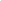 